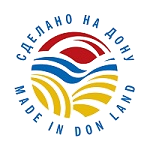 Перечень документов, предоставляемых в Орган по сертификации 1. Заявка на проведение сертификации продукции.2. Заверенная предприятием копия Устава.3. Выписка из единого государственного реестра юридических лиц (ИП) или ее нотариально заверенная копия, полученная не ранее, чем за три месяца до подачи заявки.4. Технический файл на заявленную к сертификации продукцию. В технический файл могут быть включены следующие документы:a.Техническая документация на продукцию (ГОСТ, СТО, ТУ, рецептуры, описания контрольных образцов)b.Документация по внутреннему контролю параметров безопасности и качестваc.Документы, подтверждающие качество и безопасность сырья и материаловd.Документы, подтверждающие отсутствие ГМО (в случае необходимости)e.Образцы упаковки, информация для потребителя5. Копии сертификатов, подтверждающих наличие систем менеджмента качества (ИСО 9001, ИСО 14000, ИСО 22000, ХАССП)